Statutární město Ostrava						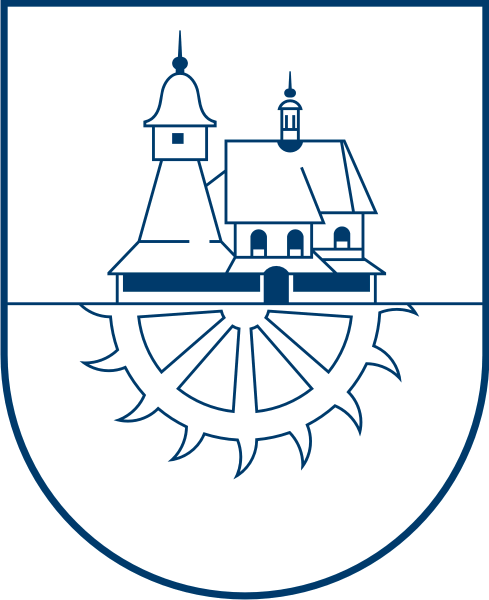 Úřad městského obvodu HrabováVZOR ŽÁDOSTI O POSKYTNUTÍ DOTACE NA ROK 2017Informace o žadateliInformace o žadateli(pro fyzické osoby)(pro právnické osoby)Jméno a příjmení, datum narození:Název obchodní firmy:Osoba oprávněná jednat:IČO:Bydliště:Sídlo:Bankovní spojení:Bankovní spojení:Informace o dotaciInformace o dotaciÚčel použití finančních prostředků:Účel použití finančních prostředků:Požadovaná částka:Požadovaná částka:Doba, v níž bude dosaženo účelu:Doba, v níž bude dosaženo účelu:Datum a podpis:Datum a podpis: